November 2021Dear ColleagueAs Principal, I am delighted to enclose details and an application form for the position of Teacher of Boys PE at Bruntcliffe Academy. This vacancy represents a unique opportunity to join a highly ambitious and motivated professional body, which is positively changing the lives of young people in the community it serves. Bruntcliffe Academy is part of The GORSE Academies Trust, a not-for-profit charity whose driving energy is centred on creating exceptional schools within the Leeds city region. The Trust has established a reputation for setting standards of excellence and achieving rates of improvements, which have received national attention, not least of all those of Bruntcliffe Academy! Bruntcliffe Academy has a simple mission – to make every day positively shape the future for all within our community. Five Core values define Bruntcliffe Academy’s ethos; Community, Productivity, Inclusivity, Integrity and Ambition. Embracing these values enables our students to flourish in an environment which cultivates intellectual enquiry and is one free from cynicism. Our students are encouraged to play an active part within the academy and local community, shaping their experience and forging a path of excellence for all.Bruntcliffe Academy stands proudly as one of the highest performing schools in the country with students securing outcomes in the top 13% of schools nationally in 2019. Our students excel academically as a direct result of them embracing our high standards and expectations whilst relishing in the opportunities provided to them beyond the prescribed curriculum, ensuring that every day positively shapes their future.Clearly, working in our academy will be demanding as well as very rewarding. We assure you that as our colleague you will be of great value and importance, an importance that is reflected in the quality of our induction and professional development programmes. Professional development is an area we take extremely seriously. As a new member of staff in our school we will get to know you, your strengths and any areas that you are keen to develop further. We will put in place a personalised CPD offering, including an opportunity to access national programmes through the Leeds Teaching School Hub, that will support and challenge you, as well as prepare you for the next stage of your career. The role of Teacher of Boys PE within The GORSE Academies Trust is one of great privilege, but also responsibility. As a teacher within our academy you will have the opportunity to be mentored and developed by some of the highest performing Senior Leaders in the country. When it comes to teaching, we expect our teachers to be ambassadors for their subject and deliver truly outstanding lessons to our students. Teaching staff work collaboratively, not only within Bruntcliffe Academy, but also across our Trust. Overseen by Chris Stokes, Deputy Executive Principal 11-16 Education and Leanne Griffiths, Executive Principal: 11-16 Education, we are fortunate to be part of a group of six secondary schools, two of which are Ofsted Outstanding and two of which are judged as Good. In addition, we work directly alongside our own ground-breaking alternative provision, The Stephen Longfellow Academy. We are proud to work amongst the best leaders in the profession and seize every opportunity to both share and learn about best practice. To be part of our team, you must truly believe in the power of partnership as we understand that collectively we can positively shape the futures of the children within our schools and wider community.Should you wish to join us then please ensure that the enclosed application form is fully completed.  A CV is not required. Supporting statements should be no longer than two sides of standard font and should address the following areas:Your experience and expertise which is relevant to the post.How a highly effective academy ensures that every learner, regardless of background is successful and high achieving.How effective leadership can raise student attainment.We look forward to hearing from you.Yours faithfully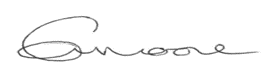 Mrs L MoorePrincipal